ROZKŁAD W DNI ROBOCZE –obowiązuje od dnia 1 września 2022 r.p. przyjazd – o. odjazdOrganizator: GMINA BISKUPIEC, al. Niepodległości 2, 11-300 Biskupiec, Tel. 89 715 01 10Operator: USŁUGI TRANSPORTOWE KAMIL KRZEMIŃSKI, ul. Kościuszki 13/401, 10-502 Olsztyn, Tel. 664 742 053562→ BISKUPIEC-DWORZECBiskupiec-Dworzec6:35>11:4513:4514:4515:4517:00Biskupiec-SP36:37>11:4713:4714:4715:4717:02Biskupiec-Mickiewicza6:39>11:4913:4914:4915:4917:04Parleza Wielka6:44>11:5413:5414:5415:5417:09Parleza Wielka-Kolonia6:45>11:5513:5514:5515:5517:10Parleza Mała-Kolonia6:47>11:5713:5714:5715:5717:12Borki Wielkie6:50>12:00>>>>Kamionka I6:58>12:08>>>>Kamionka II7:01>12:11>>>>Kamionka III7:02>12:12>>>>Borki Wielkie-Kolonia7:05>12:15>>>>Borki Wielkie7:07>>>>>>Sadowo7:10>>>>16:02>Borki Wielkie7:14>12:1714:0015:0016:0617:15Borki Wielkie-Południe7:15>12:1814:0115:0116:0717:16Kobułty-Północ7:19>12:2214:0515:0516:1117:20Kobułty-Wieś7:20>12:2314:0615:0616:1217:21Kobułty-Szkoła>>12:25p. 14:07o. 14:15p. 15:07 o. 15:1016:1317:22Rutkowo>6:56>>>>>Popowa Wola>7:00>>>>>Kolonia Popowa Wola7:02Kobułty-Szkoła>7:05>>>>>Kobułty-Wieś>7:0512:2514:1515:1016:13>Chmielówka>7:1812:2814:1815:1316:16>Mojtyny>7:1212:3214:2215:1716:20>Chmielówka>7:1612:3514:2515:2016:23>Kobułty-Wieś>7:1912:3814:2815:2316:26>Kobułty-Szkoła7:217:2112:3914:2915:2416:27>Rudziska-Las7:237:2312:4114:3115:2616:29>Rudziska7:257:2512:4314:3315:2816:31>Pudląg7:277:2712:4514:3515:3016:33>Biskupiec-Mickiewicza7:317:3112:4914:3915:3416:37>Biskupiec-SP37:337:3312:5114:4115:3616:39>Biskupiec-Dworzec7:357:3512:5314:4315:3816:41>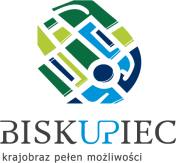 #łączymy powiat komunikacyjnieLinia współfinansowana z Funduszu Rozwoju Przewozów Autobusowych